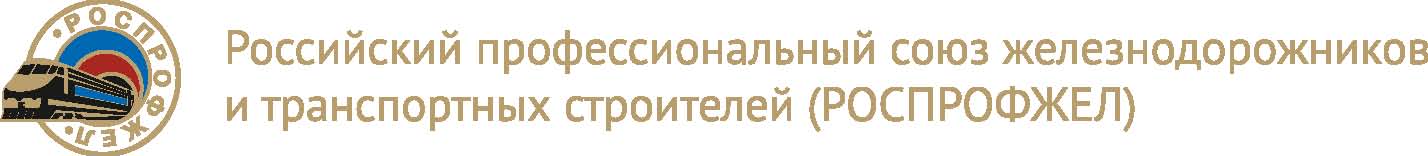 К О М И Т Е Т Дорожной территориальной организации Российского профессионального союза железнодорожников и транспортных строителей на Северо-Кавказской железной дорогеП О С Т А Н О В Л Е Н И ЕVII Пленум 12 мая 2022 годаО работе Президиума Дорожной территориальной организации Профсоюза на Северо-Кавказской железной дороге за период между V и VII ПленумамиКомитет Дорожной территориальной организации Профсоюза на Северо-Кавказской железной дороге ПОСТАНОВЛЯЕТ:Принять к сведению информацию о деятельности Президиума Дорожной территориальной организации Профсоюза на Северо-Кавказской железной дороге за период между V (26.11.2021г.) и VII (12.05.2022г.) Пленумами комитета Дорпрофжел на СКжд.Информацию разместить на сайте Дорпрофжел на Северо-Кавказской железной дороге.Контроль за исполнением настоящего Постановления возложить на заместителя председателя Дорпрофжел на Северо-Кавказской железной дороге М.А. Королеву.ПредседательДорпрофжел на СКжд                                                                           М.В.Пружина